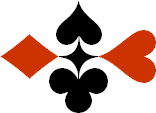 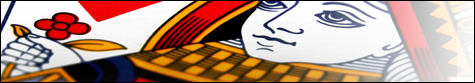 Serie 08 boekje 18 - West opent 1 SA   Bied beide handen
© Bridge OfficeAuteur: Thijs Op het Roodt

U bent altijd West en uw partner is Oost.Indien niet anders vermeld passen Noord en Zuid.Is het spelnummer rood dan bent u kwetsbaar.Wanneer oost of west past, is de bieding afgelopen.Na het eerste boekje vonden de cursisten dit zo leuk, dat ik maar de stoute schoenen heb aangetrokken en meerdere van deze boekjes ben gaan schrijven.

Het enthousiasme van de cursisten heeft mij doen besluiten om deze boekjes gratis aan iedereen die ze wil hebben, beschikbaar te stellen.

Ik heb bewust in eerste instantie geen antwoorden bij de boekjes gemaakt. Maar op veler verzoek toch met antwoorden.Ik zou het waarderen, wanneer u mijn copyright zou laten staan.

Mocht u aan of opmerkingen hebben, laat het mij dan weten.Ik wens u veel plezier met deze boekjes.
1♠87Noord

West     OostZuid♠A942A942♥AB8Noord

West     OostZuid♥H103H103♦AH872Noord

West     OostZuid♦B104B104♣VB9Noord

West     OostZuid♣104210421515888
Bieding West

Bieding West
Bieding Oost
Bieding Oost
Bieding Oost
11223344556677889910102♠32Noord

West     OostZuid♠8686♥AH85Noord

West     OostZuid♥V102V102♦H103Noord

West     OostZuid♦V9864V9864♣HV63Noord

West     OostZuid♣AB2AB21515999
Bieding West

Bieding West
Bieding Oost
Bieding Oost
Bieding Oost
11223344556677889910103♠AV4Noord

West     OostZuid♠H10863H10863♥86Noord

West     OostZuid♥H2H2♦AV94Noord

West     OostZuid♦H76H76♣ VB43Noord

West     OostZuid♣A96A961515131313
Bieding West

Bieding West
Bieding Oost
Bieding Oost
Bieding Oost
11223344556677889910104♠H85Noord

West     OostZuid♠B74B74♥H95Noord

West     OostZuid♥B83B83♦AV765Noord

West     OostZuid♦B43B43♣H3Noord

West     OostZuid♣VB76VB761515666
Bieding West

Bieding West
Bieding Oost
Bieding Oost
Bieding Oost
11223344556677889910105♠HB6Noord

West     OostZuid♠V543V543♥43Noord

West     OostZuid♥H6H6♦HV53Noord

West     OostZuid♦AB964AB964♣AH65Noord

West     OostZuid♣73731616101010
Bieding West

Bieding West
Bieding Oost
Bieding Oost
Bieding Oost
11223344556677889910106♠B7Noord

West     OostZuid♠V8V8♥VB5Noord

West     OostZuid♥87438743♦H103Noord

West     OostZuid♦AB2AB2♣AHVB9Noord

West     OostZuid♣876587651717777
Bieding West

Bieding West
Bieding Oost
Bieding Oost
Bieding Oost
11223344556677889910107♠AB8Noord

West     OostZuid♠654654♥B2Noord

West     OostZuid♥V1085V1085♦HVB982Noord

West     OostZuid♦5353♣A8Noord

West     OostZuid♣HB53HB531616666
Bieding West

Bieding West
Bieding Oost
Bieding Oost
Bieding Oost
11223344556677889910108♠AB54Noord

West     OostZuid♠H92H92♥AHNoord

West     OostZuid♥V765V765♦10532Noord

West     OostZuid♦HH♣A32Noord

West     OostZuid♣V10864V108641616101010
Bieding West

Bieding West
Bieding Oost
Bieding Oost
Bieding Oost
11223344556677889910109♠V632Noord

West     OostZuid♠AH7AH7♥H103Noord

West     OostZuid♥A9764A9764♦AVNoord

West     OostZuid♦542542♣HB43Noord

West     OostZuid♣V10V101515131313
Bieding West

Bieding West
Bieding Oost
Bieding Oost
Bieding Oost
112233445566778899101010♠A43Noord

West     OostZuid♠B102B102♥AB97Noord

West     OostZuid♥88♦AVBNoord

West     OostZuid♦H98532H98532♣863Noord

West     OostZuid♣H74H741616777
Bieding West

Bieding West
Bieding Oost
Bieding Oost
Bieding Oost
1122334455667788991010